Walka z hałasem, zakończenie projektuW ankiecie brało udział 167 uczniów z klas 4-6.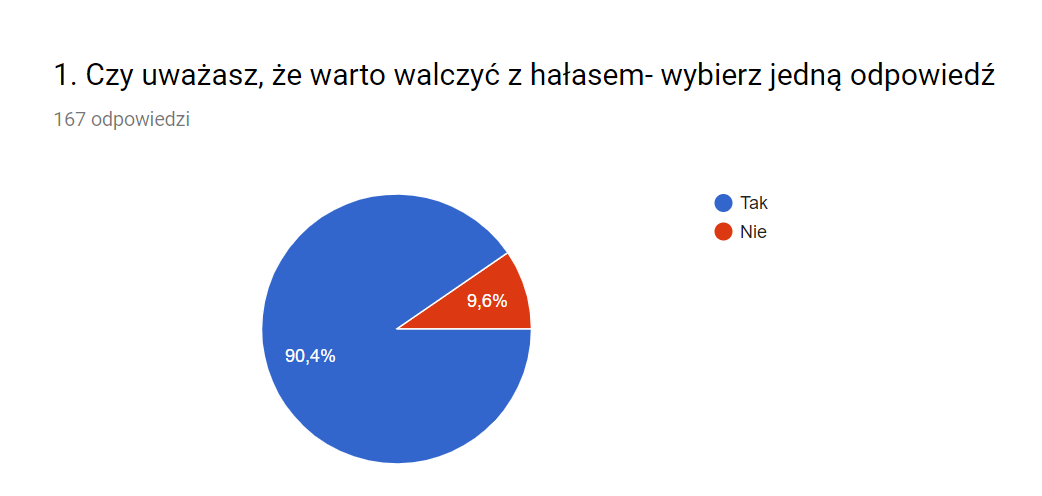 90% ankietowanych uważa, że warto walczyć z hałasem uzasadniając iż: hałas szkodzi zdrowiumożna stracić słuchw ciszy lepiej się pracujejest lepsza atmosfera w szkoletrudno się skupićczęsto boli głowautrata koncentracji, co odbija się na ocenachOdpowiedź negatywną zaznaczyło 9,6% respondentów. Uważają oni, że walka z hałasem nic nie zmieni, w szkole zawsze będzie głośno, to nic nie da, uczniowie nie reagują na starania nauczycieli, aby nie krzyczeć.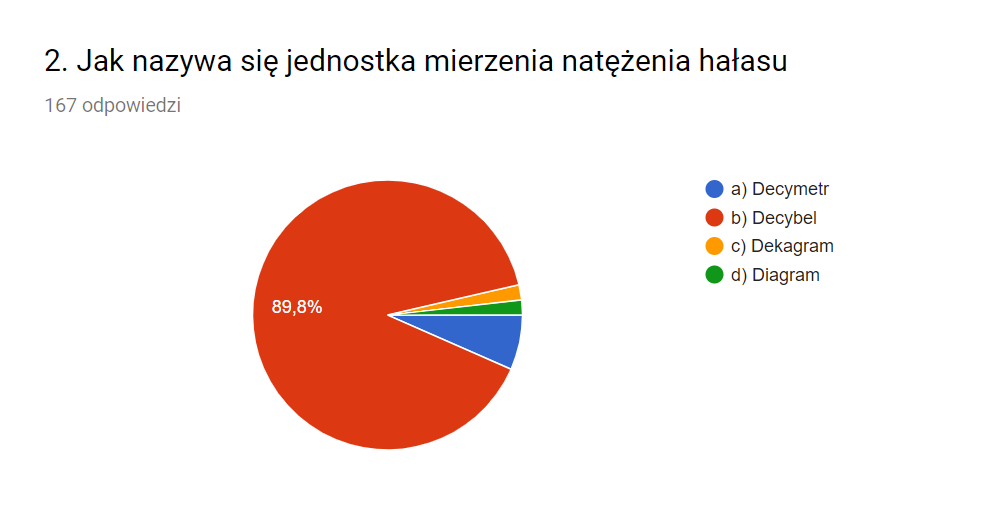 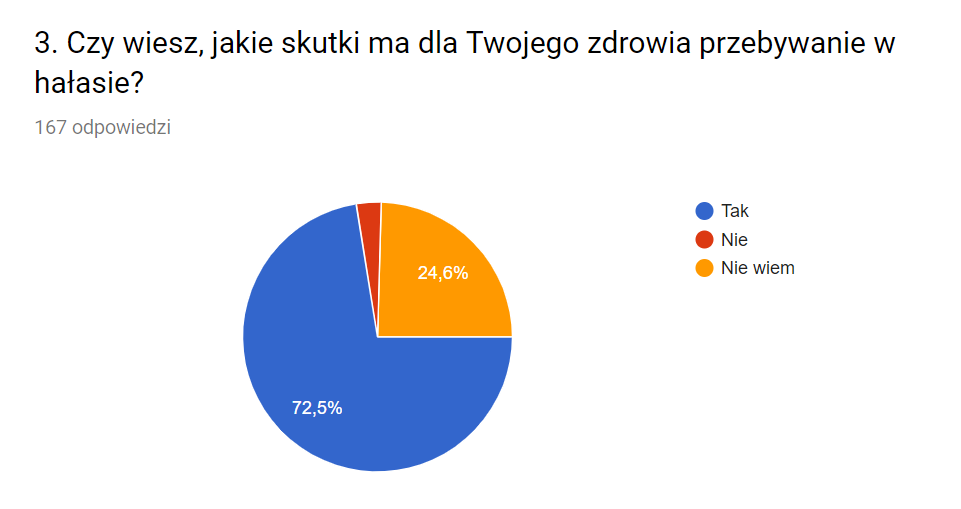 4. Jeżeli wybrałeś odpowiedź a) Tak, wymień przynajmniej trzy skutki hałasu, które negatywnie wpływają na Twoje zdrowie i samopoczucie(wybrane odpowiedzi):ból głowy *Możliwość uszkodzenia bębenków w uszach *Ochota zamknięcia się w cichym pomieszczeniu (negatywne uczucie)ból głowy, nudności, szybciej się denerwuję ,nie mogę się skupić , zapominam co miałam napisać złe samopoczucie itdból głowy , wymioty, ból brzucha, ból uszu po powrocie do domu jestem zmęczonautrata koncentracji, złe samopoczucie, pogorszenie słuchuźle się w tym czuję, nie lubię przebywać w hałasiemamy gorsze ocenyból głowy, ból uszu, dzwonienie w uszachrozdrażnienie1.przez hałas można ogłuchnąć 2.przez hałas jesteśmy zdezorientowani i denerwujemy się 3. jeżeli wokół nas jest dużo hałasu, który nam przeszkadza można nawet popaść w depresjeMożemy stracić słuch lub go uszkodzić, hałas przeszkadza w wielu rzeczach na przykład czytaniu, ogólnie jest nieprzyjemny, ponieważ przeszkadza na lekcjach i ciężko usłyszeć co mówi nauczyciel.nie da się odpoczywać na przerwie5. Które działania podjęte w tym roku w szkole wpłynęły wg Ciebie na obniżenie hałasu? (wybierz 5 najważniejszych)56,3% - wprowadzenie dni bez dzwonków43,7% -Mierzenie natężenia hałasu w szkole przez Strażników Ciszy20,4% - Prowadzenie zajęć edukacyjnych w każdej klasie przez Strażników (rozdanie „termometrów” hałasu)45,5% - Utworzenie kącika ciszy w bibliotece21,6% - Prowadzenie raz w tygodniu tzw. cichych lekcji w klasach 1-344,9% - Opracowanie „Kodeksu cichej przerwy”37,1% -  Konkurs plastyczny dotyczący walki z hałasem24% -Opracowanie wyników ankiet i sondaży na stronie szkoły37,1% - Zapoznanie uczniów z działaniem elektronicznego ucha36,5% - W klasach przeprowadzenie godzin wychowawczych w klasach 4-6 na  temat walki z hałasem47,9% - Rezygnacja z przeddzwonków40,7% -  Ściszenie  a dzwonka szkolnego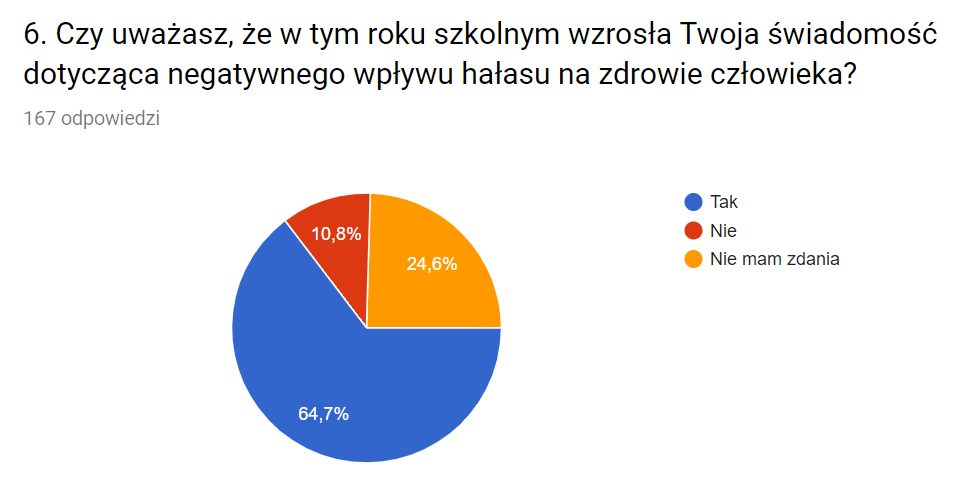 7. W jaki sposób Ty zadbałeś o obniżenie hałasu w szkole? Podaj jeden przykład.nie krzyczę na przerwachpomagałam przyklejać plakaty strażnikomnie hałasujęstarałam/em się rozmawiać na przerwach zamiast krzyczeć. może to mało ale jednak cośStaram się mówić do koleżanek i kolegów, zamiast krzyczećGdy ktoś był głośno to wtedy pokazałam że ma położyć sobie palec na ustachna pewno nie dałabym kodeksu cichej przerwy bo i tak tylko kilka uczniów go przeczytało a reszta tylko okiem rzuciła i dalej szaleli, na korytarzu dźwięk się odbija od ścian a nie pochłania przez ściany a gdy korytarz jest pusty słuchać echo, zmieniłabym ściany na pochłaniające hałas a nie obijające Staram się nie krzyczeć nie piszczeć lecz mówić tak żeby ktoś nas usłyszał dobrzeUciszałam osoby z Mojej klasy cicho porozumiewałem się z kolegami ostrzegałem że hałas szkodzi zdrowiu